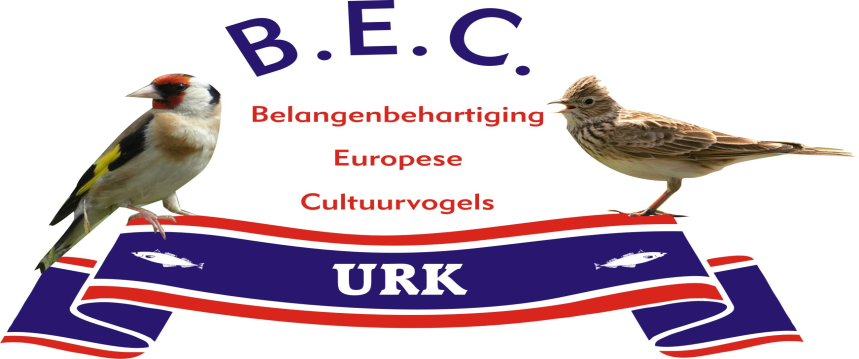 GEACHTE EUROPESE CULTUURVOGEL KWEKER,Ook dit jaar organiseren de “vogelvrienden” uit Urk, voor de 20ste keer,  weer een show voor de liefhebbers van Europese cultuurvogels. In deze show wordt rekening gehouden met de vogels door de show zo kort mogelijk te houden, een zaal met niet al te hoge temperaturen en zo kortmogelijk licht. Hierdoor zullen de vogels van het geheel niet veel hinder ondervinden.Wij hopen dan ook dat deze show hierdoor laagdrempelig is waar we u en/of uw vogels mogen verwachten. Gezien de opgaande lijn die de kweek en liefhebberij van Europese cultuurvogels doormaakt zijn onze verwachtingen hooggespannen en we hopen deze opgaande lijn weer te zien in het aantal inzenders en ingezonden vogels.Tot ziens op Urk.Als u uw vogels wilt inzenden op deze show dan dient u zich aan de volgende regels te houden.Inschrijfprogramma:Vogels dienen te worden ingeschreven op bijgevoegd inschrijfformulier en volgens bijgevoegd vraagprogramma. Tevens moet worden aangegeven of het een EK, OK vogel en of het een stam of een enkeling betreft. Daarnaast moet het voor de vogel te verzekeren bedrag worden ingevuld.Kweeknummers:Op het inschrijfformulier dient uw kweeknummer te worden vermeld. Indien u meerdere kweeknummers heeft waaronder u vogels inschrijft dient u deze ook te vermelden. In de catalogus zal alleen het eerste kweeknummer worden vermeld.Inschrijfgeld:Inschrijfgeld bedraagt  1,50 per vogel. Daarnaast geldt een verplichte bijdrage van 3,00 t.b.v. de catalogus.Uiterste inzenddatum c.q. betalingsdatum is 9-11-2022De formulieren dienen dan binnen te zijn bij:	R Walma		tel:06-13307603						Visarend 28								8309 CA TollebeekHet geld kan worden overgemaakt op nummer NL35SNSB081.51.22.829 o.v.v. uw naam en BEC 2022Vogels inbrengen:Woensdag 16-11-2022 van 18.00 tot 21.30 uurVogelvereniging UrkStaartweg 248321 NB  UrkDe voorkeur voor bodembedekking gaat uit naar schelpenzand, verder een wit drinkflesje en een volle voerbak. Voor de insectenetende vogels mag als bodembedekking houtsnippers worden gebruikt.Mocht de betreffende vogel speciaal voer nodig hebben, dit dan bij het inbrengen te overhandigen in een bak of zak met vermelding welke kooinummers het betreft. Vogels voor de verkoopklasse kunnen vanaf 16-11-2022 bij het inbrengen of tijdens openingstijden op vrijdag en zaterdag worden ingebracht. Deze vogels dienen in TT-kooien met  maximaal 2 exemplaren te worden opgekooid.Openingstijden:Donderdag 17 november van 19:30 tot 21:30 uurVrijdag 18 november van 14.00 tot 21.30 uur.Zaterdag 19 november van 10.00 tot 15.00 uur.Vogels afhalen:Zaterdag 19 november vanaf 16.00 uur.Wij zijn van mening dat dit een zeer goede aanvulling is op het huidige tentoonstellingsprogramma en een uitstekende mogelijkheid om het aanzien van de Europese Cultuurvogel te vergroten. Wij hopen dan ook dat u allen meedoet, of tenminste even langs komt.TT-REGLEMENT BEC NOORD NEDERLAND 2022t.b.v. het samenwerkingsverband tussen Vogelvereniging Vogelvrienden Urk en BEC.Ingeschreven dient te worden volgens het bijgeleverde vraagprogramma.Inschrijfgeld per vogel bedraagt  1,50  daarnaast geldt voor inzenders een verplichte catalogus  3,00Ingebracht dient te worden in voor de soort geldende kooi.Smerige kooien, alsmede zieke of duidelijk niet in conditie zijnde vogels worden niet toegelaten.Alle eigen kweek vogels moeten zijn voorzien van een door het ministerie van LNV erkende naadloze gesloten voor deze soort geldende ring waarin  de juiste  wettelijke gegevens zijn vermeld.Op de kooien mogen zich geen andere kenmerken bevinden dan de door de vereniging verstrekte kooinummers. Deze  zullen tijdig worden toegezonden.De vereniging kan niet aansprakelijk gesteld worden voor sterfte of diefstal van de ingezonden vogels.Inschrijfformulieren en inschrijfgeld dienen uiterlijk op de uiterste inschrijfdatum te zijn ingeleverd. Geld of formulieren die te laat zijn binnen gekomen, komen niet meer in aanmerking voor deelname.Inzenders beschikken over de mogelijkheid om deel te nemen aan de verkoopklasse. Van elke verkochte vogel gaat  2,50  naar de organiserende vereniging.Inzenders beschikken over de mogelijkheid om de TT vogels te verkopen. De desbetreffende stickers worden door de organisatie verstrekt.  Verkochte vogels uit de TT-klasse kunnen  worden afgehaald na zaterdag 15:00 uur en veranderen dan pas van eigenaar.Vogels uit de verkoopklasse  mogen uitsluitend worden verkocht, door een door het bestuur aangewezen persoon. Vogels uit de TT klasse worden verkocht door de eigenaar ( gegevens zijn te vinden in de catalogus)Tijdens de voorbereidingsdagen tot opening mogen alleen de door het bestuur aangewezen personen aanwezig zijn.De vogels dienen te worden ingeschreven in één van de volgende klasse:EK = eigen kweek (laatste 3 kweekjaren ; 2020,2021,2022)OK = open klasseOk vogels dienen 1 punt meer te halen om voor dezelfde prijs in aanmerking te komen als EK vogels.Inzenders komen in aanmerking voor de volgende prijzen:		Goud	Zilver	Brons	Minimaal aantal punten enkelingen	  90	  89	  88	Minimaal aantal punten stammen	360	358	356	Daarnaast geldt;	Prijzen enkelingen per hoofdgroep maximaal: Prijzen stammen in gecombineerde                  	Hoofdgroepen maximaal.	1 t/m 5 vogels: goud	1 t/m 2 stammen: goud	6 t/m 10 vogels: goud, zilver	3 t/m 4 stammen: goud, zilver	11 t/m rest vogels: goud, zilver, brons	5 t/m rest stammen: goud, zilver, brons	Verder geldt per hoofdgroep: 3 inzenders of meer : goud, zilver, brons	Overige te behalen prijzen:	Beste 5 vogels per inzender 	Mooiste wildkleur (oorkonde )	Mooiste mutant ( oorkonde )	Mooiste insecteneter (oorkonde)	Mooiste aanverwante ( oorkonde )	Generaal kampioen BEC Noord Nederland 	In alle andere gevallen waarin het reglement niet voorziet beslist de TT commissie BEC NN .			Wij zien met belangstelling uw inzendingen tegemoet.Met vriendelijke groet en tot ziens,TT Commissie BEC Urk
Inschrijfformulier TT- BEC kampioenschap UrkIn samenwerking met vogelvereniging “De Vogelvrienden”.Inschrijvingen: …… x 1,50   =	 . …….,-	Naam: ………………………………Catalogus:			     3,00	Adres: ………………………………Schenking:			   …….,-	PC/woonplaats: …………………..---------------------------------------------------------	Tel: ………..-………………………Totaal bedrag:			 . …….,-	E-mail: …………………………….						Kweeknummers: …………………								  …………………Bedrag overmaken voor 9-11-2022		Jeugd ja/neeOp banknummer : NL35SNSB081.51.22.829Ondergetekende verklaart dat bovenvermelde inzending zijn eigendom is.Datum:     -     -  2022		Handtekening: …………………………….P.s. in de kolom O.K. een kruisje plaatsen indien het een open klasse vogel betreft	KlasseSoortKleurslagStamEnk.O.K.VerzekerbedragTotaal te verzekeren bedrag:Totaal te verzekeren bedrag:Totaal te verzekeren bedrag:Totaal te verzekeren bedrag: